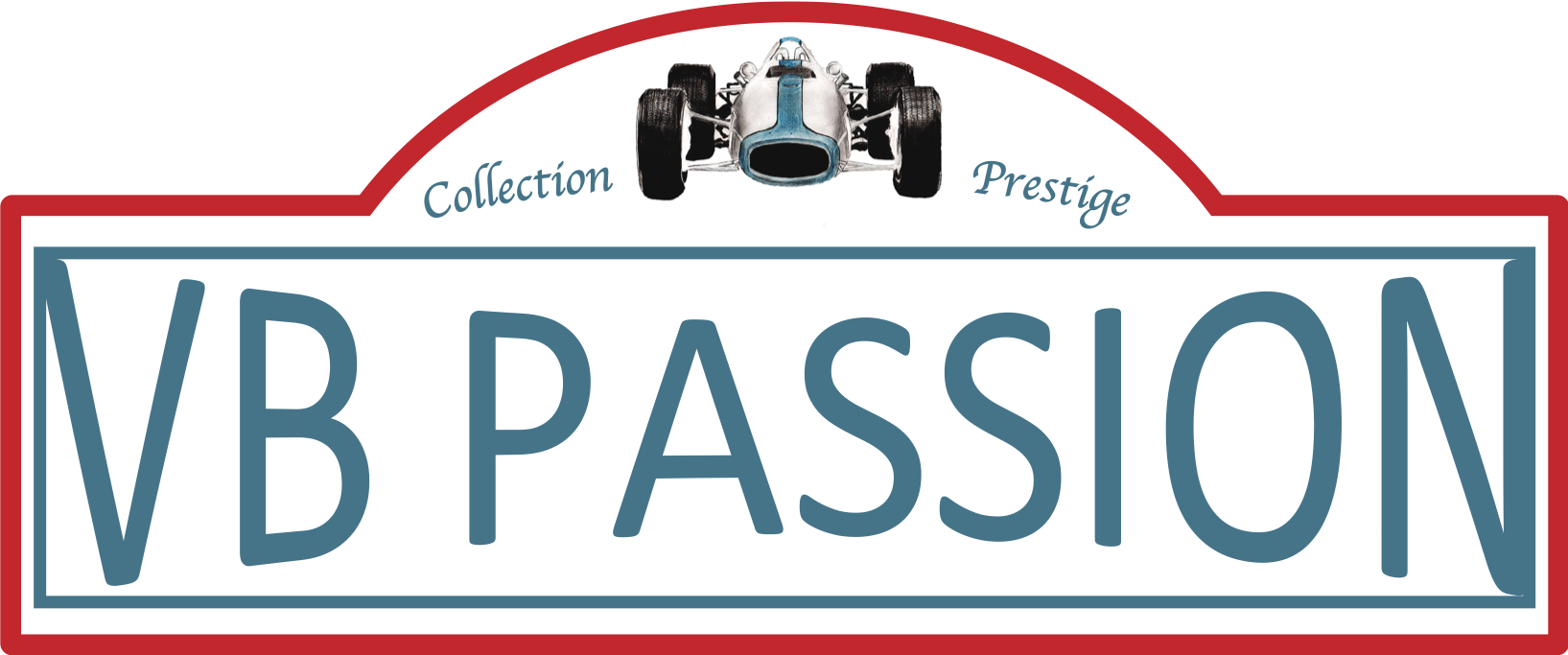 Mentions légalesInformations légalesL’éditeur du site www.vbpassion.com est la société VB Passion, SASU au capital social de 5000€, immatriculée au registre du commerce et des sociétés de Nanterre sous le numéro 841678568 et dont le n° de TVA intracommunautaire est le FR04841678568.
Le siège social est situé au 7 QUAI RENEQUIN SUALEM, BOUGIVAL 78380
Téléphone : +33(0)7.77.31.12.21 
Ci-après dénommée « VB PASSION ».Email : info@vbpassion.com  
Directeur de publication : Victor BASTIN, Président de VB PASSION Hébergement Ce site est hébergé par www.strikingly.com.Informations relatives aux utilisateursConformément à la loi du 6 janvier 1978, tous les utilisateurs disposent d'un droit d'accès, de rectification et de radiation aux informations le concernant. Nous tenons à vous informer de la confidentialité en laquelle nous nous engageons, de l'ensemble des informations que vous nous communiquez. Ce site Internet est partenaire avec d'autres sites Internet, dans un but d'échange de liens. Cette sélection est réalisée selon des critères de qualité. Nous réfutons toutes responsabilités concernant tous dommages moraux, physiques qu'ils pourraient engager. Tous droits réservés et propriété exclusive à l'entreprise Française "VB PASSION" de tout le contenu (pages, images, photos, scripts, textes, ...) du site web www.vbpassion.com. 